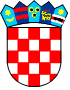 	REPUBLIKA HRVATSKA	VARAŽDINSKA ŽUPANIJA	OPĆINA VELIKI BUKOVEC           Općinsko vijeće	Na temelju članka 51. stavka 5. i članka 62. stavka 5. Zakona o zaštiti životinja ("Narodne novine" broj 102/17) i članka 31. Statuta Općine Veliki Bukovec („Službeni vjesnik Varaždinske županije“ broj 18/13 i 6/18) Općinsko vijeće Općine Veliki Bukovec na svojoj 17. sjednici, održanoj dana 27. prosinca 2018. godine donosiO D L U K Uo uvjetima i načinu držanja kućnih ljubimaca inačinu postupanja s napuštenim i izgubljenim životinjama te divljim životinjamaDIO PRVI OPĆE ODREDBEPredmet odlukeČlanak 1.	Odlukom o uvjetima i načinu držanja kućnih ljubimaca i načinu postupanja s napuštenim i izgubljenim životinjama te divljim životinjama (u daljnjem tekstu: Odluka) uređuju se minimalni uvjeti i način držanja kućnih ljubimaca koje im njihovi posjednici moraju osigurati, način kontrole njihovog razmnožavanja te način postupanja s napuštenim i izgubljenim životinjama na području Općine Veliki Bukovec. PojmoviČlanak 2.Pojedini pojmovi u ovoj Odluci imaju sljedeće značenje:1.  izgubljena životinja je životinja koja je odlutala od posjednika i on je traži,2. kućni ljubimci su životinje koje čovjek drži zbog društva, zaštite i pomoći ili zbog zanimanja za te životinje,3. napuštena životinja je životinja koju je posjednik svjesno napustio, kao i životinja koju je napustio zbog više sile kao što su bolest, smrt ili gubitak slobode te životinja koje se posjednik svjesno odrekao,4. opasne životinje su životinje koje zbog neodgovarajućih uvjeta držanja i postupanja s njima mogu ugroziti zdravlje i sigurnost ljudi i životinja te koje pokazuju napadačko ponašanje prema čovjeku,5. posjednik životinje odnosno kućnog ljubimca (u daljnjem tekstu: posjednik) je svaka pravna ili fizička osoba koja je kao vlasnik, korisnik ili skrbnik stalno ili privremeno odgovorna za zdravlje i dobrobit životinje,6. sklonište za životinje (u daljnjem tekstu: sklonište) je objekt u kojem se smještaju i zbrinjavaju napuštene i izgubljene životinje gdje im se osigurava potrebna skrb i pomoć.DIO DRUGIUVJETI I NAČIN DRŽANJA KUĆNIH LJUBIMACAČlanak 3.	Posjednik je dužan osigurati kućnim ljubimcima držanje u skladu s njihovim potrebama, a minimalno predviđenim Zakonom o zaštiti životinja i Odlukom Općine Veliki Bukovec,kućnim ljubimcima osigurati prostor koji odgovara njihovoj veličini sukladno važećim zakonskim propisima i zaštitu od vremenskih neprilika i drugih nepovoljnih uvjeta za obitavanje, onemogućiti bijeg i kretanje pasa po javnim površinama bez nadzora,na vidljivom mjestu istaknuti oznaku koja upozorava na opasnog ili potencijalno opasnog psa,osigurati kućnim ljubimcima redovitu i pravilnu ishranu te trajno omogućiti pristup svježoj pitkoj vodi,redovito održavati čistim prostor u kojem borave kućni ljubimci,kućne ljubimce držati na način da ne ometaju mir susjeda,opasnog psa držati u zatvorenom prostoru iz kojeg ne može pobjeći, a vrata u prostor u kojem se nalazi takav pas držati zaključana,poduzeti druge mjere propisane Zakonom o zaštiti životinja i Zakonom o veterinarstvu.	Zabranjeno jevezati pse, osim privremeno u iznimnim situacijama kada ograđivanje dijela dvorišta nije izvedivo. U tom slučaju pas se može vezati na način da mu je omogućeno kretanje u radijusu 5 metara, a sredstvo vezanja i ogrlica moraju biti od takvog materijala da psu ne nanose bol ili ozljede te da se sredstvo vezanja ne može omotati i samim time skratiti na manje od 5 metara,trajno i samostalno držanje kućnih ljubimaca na adresi različitoj od prebivališta ili boravišta posjednika, osim u slučaju kada se radi o radnim psima koji čuvaju neki objekt ili imovinu, a posjednik im je dužan osigurati svakodnevni nadzor,držati kao kućne ljubimce opasne i potencijalno opasne životinjske vrste utvrđene važećim zakonskim propisima o opasnim i potencijalno opasnim životinjskim vrsta.Uvjeti izvođenja kućnih ljubimaca na javne površineČlanak 4.	Pse se smije izvoditi na javne površine ako su označeni mikročipom, na povodcu i pod nadzorom posjednika.	Psi se na javnim površinama mogu kretati bez povodca, uz strogi nadzor posjednika.	Opasne pse se na javne površine smije izvoditi isključivo na povodcu i sa brnjicom.Članak 5.	Kretanje kućnih ljubimaca dopušteno je u prostorima i prostorijama javne namjene uz dopuštenje vlasnika, odnosno korisnika prostora, osim ako ovom Odlukom nije drugačije određeno.Članak 6.	Kućnim ljubimcima koji se kreću slobodno ili na povodcu zabranjeno je kretanje na dječjim igralištima, cvjetnjacima, neograđenim sportskim terenima, neograđenim dvorištima vrtića te na drugim mjestima gdje postoji opasnost ugrožavanja zdravstveno-higijenske sigurnosti i zdravlja ljudi bez dopuštenja vlasnika i dozvole korisnika prostora.Članak 7.	Iz sigurnosnih razloga prometa, sugrađana i drugih životinja te u svrhu prevencije nekontroliranog razmnožavanja zabranjeno je puštanje kućnih ljubimaca da se samostalno kreću javnim površinama bez prisutnosti i nadzora posjednika.Članak 8.	Posjednik kućnog ljubimca dužan je pri izvođenju kućnog ljubimca na javnu površinu nositi pribor za čišćenje i očistiti javnu površinu koju njegov kućni ljubimac onečisti.Članak 9.	Ograničenje kretanja kućnih ljubimaca iz ove Odluke ne primjenjuje se na pse osposobljene za pomoć osobama s invaliditetom.Postupanje s opasnim psimaČlanak 10.	Posjednik opasnog psa dužan je provesti mjere propisane Pravilnikom o opasnim psima.Članak 11.	Pri sumnji da se radi o opasnom psu, komunalni redar je ovlašten zatražiti na uvid od posjednika potvrdu kojom se potvrđuje da su nad psom provedene sve mjere propisane Pravilnikom o opasnim psima. 	Ukoliko posjednik ne pokaže potrebnu dokumentaciju, komunalni redar sastavlja zapisnik te obavještava nadležnu veterinarsku inspekciju za daljnje postupanje.Način kontrole razmnožavanja kućnih ljubimacaČlanak 12.	Zabranjen je uzgoj kućnih ljubimaca, osim ukoliko je uzgoj prijavljen pri nadležnom ministarstvu i uzgajivač posjeduje rješenje nadležnog tijela.Članak 13. 	Posjednik je dužan osigurati kontrolu razmnožavanja kućnih ljubimaca i spriječiti svako neželjeno razmnožavanje.	Kontrola razmnožavanja kućnih ljubimaca provodi se preventivnim djelovanjem kao što je čuvanje životinja od mogućnosti parenja, sterilizacijom ili kastracijom životinja. 	Općina Veliki Bukovec će u svrhu kontrole razmnožavanja kućnih ljubimaca sufinancirati sterilizaciju odnosno kastraciju kućnih ljubimaca sa iznosom od 100,00 kuna za mačke i to najviše dvije mačke po kućanstvu godišnje odnosno 200,00 kuna za pse.DIO TREĆINAČIN POSTUPANJA S IZGUBLJENIM I NAPUŠTENIM ŽIVOTINJAMAPostupanje s izgubljenim životinjamaČlanak 14.	Nalaznik napuštene ili izgubljene životinje mora u roku od tri dana od nalaska životinje obavijestiti sklonište za napuštene životinje ili Općinu Veliki Bukovec, osim ako je životinju u tom roku vratio posjedniku.	Kontakt informacije skloništa s kojim Općina Veliki Bukovec ima potpisan ugovor objavljen je na mrežnim stranicama Općine Veliki Bukovec. 	Nalaznik napuštene ili izgubljene životinje mora pružiti životinji odgovarajuću skrb do vraćanja posjedniku ili do smještanja u sklonište za napuštene životinje.	Životinja se ne smješta u sklonište ako se po nalasku životinje može utvrditi njezin posjednik te se životinja odmah može vratiti posjedniku, osim ako posjednik odmah ne može doći po životinju.	Sve troškove skloništa za primljenu životinju s područja Općine Veliki Bukovec financira Općina Veliki Bukovec.	Ako se utvrdi posjednik napuštene životinje, dužan je nadoknaditi sve troškove kao i svaku štetu koju počini životinja od trenutka nestanka do trenutka vraćanja posjedniku.DIO ČETVRTINAČIN POSTUPANJA S DIVLJIM ŽIVOTINJAMADivljač i zaštićene divlje vrsteČlanak 15.	S divljači izvan lovišta i zaštićenim divljim vrstama koje se zateknu na javnim površinama postupat će se po zasebnom „Programu zaštite divljači izvan lovišta“ kao i drugim propisima o zaštiti životinja, zaštiti prirode, veterinarstvu i lovstvu.DIO PETIZAŠTITA ŽIVOTINJAPoticanje zaštite životinjaČlanak 16.	Općina Veliki Bukovec će prema obvezi utvrđenoj Zakonom o zaštiti životinja poticati razvoj svijesti svojih sugrađana, posebice mladih, o brizi i zaštiti životinja.Korištenje životinja u komercijalne svrheČlanak 17.	Zabranjeno je koristiti životinje za sakupljanje donacija, prošnju te izlagati ih na javnim površinama, sajmovima i slično, kao i njihovo korištenje u zabavne ili druge svrhe bez suglasnosti Jedinstvenog upravnog odjela Općine Veliki Bukovec. Članak 18.	Zabranjena je prodaja kućnih ljubimaca na javnim površinama, sajmovima i svim drugim prostorima koji ne zadovoljavaju uvjete za prodaju kućnih ljubimaca sukladno Pravilniku o uvjetima kojima moraju udovoljavati trgovine kućnim ljubimcima.DIO ŠESTINADZOROvlasti komunalnog redaraČlanak 19.	Nadzor nad ovom odlukom provodi komunalni redar. U svom postupanju, komunalni redar je ovlašten zatražiti pomoć policijskih službenika ukoliko se prilikom provođenja nadzora ili izvršenja rješenja opravdano očekuje pružanje otpora.	Komunalni redar postupa po službenoj dužnosti kada uoči postupanje protivno ovoj Odluci, Zakonu o zaštiti životinja i Zakonu o veterinarstvu te prema prijavi fizičkih ili pravnih osoba. 	U obavljanju poslova iz svoje nadležnosti, komunalni redar ima pravo i obvezu:donijeti rješenje kojim nalaže promjenu uvjeta u skladu s ovom odlukom pod prijetnjom pokretanja prekršajnog postupka ili naplate kazne,naplatiti novčanu kaznu propisanu ovom Odlukom,upozoravati i opominjati fizičke i pravne osobe,narediti fizičkim i pravnim osobama otklanjanja prekršaja,obavljati druge radnje u skladu sa svrhom nadzora.	O postupanju koje je protivno odredbama ove Odluke u svakom pojedinačnom slučaju komunalni redar dužan je sastaviti zapisnik te donijeti rješenje.	U slučajevima iz nadležnosti komunalnog redara predviđenim ovom Odlukom komunalni redar može, kada je potrebno hitno postupanje, donijeti usmeno rješenje, o čemu je dužan sastaviti zapisnik te kasnije dostaviti pisano rješenje. 	Komunalni redar dužan je podnijeti prijavu veterinarskoj inspekciji kada:u provedbi nadzora utvrdi da se kućni ljubimac nalazi u stanju na temelju kojega se može zaključiti da životinja trpi bol, patnju ili veliki strah, da je ozlijeđena ili da bi nastavak njezina života u istim uvjetima bio povezan s neotklonjivom boli, patnjom ili velikim strahom,posjednik nije označio mikročipom psa u roku predviđenom Zakonom o veterinarstvu, odnosno redovito cijepio protiv bjesnoće te dao na uvid dokumentaciju kojom to može potvrditi (putovnicu kućnog ljubimca),posjednik kućnom ljubimcu daje hranu koja mu uzrokuje ili može uzrokovati bolest, bol, patnju, ozljede, strah ili smrt te kada utvrdi da bi zbog lošeg gojnog stanja kućnog ljubimca bila nužna intervencija veterinarske inspekcije,posjednik drži više od 9 životinja starijih od 6 mjeseci u svrhu udomljavanja, a koje mu sklonište nije dalo na skrb, niti sa skloništem ima ugovor o zbrinjavanju tih životinja, odnosno ukoliko ima više od 20 životinja starijih od 6 mjeseci u svrhu udomljavanja, a nema rješenje veterinarske inspekcije kojim je odobreno držanje životinja i potvrđeno da su zadovoljeni svi uvjeti propisani važećim propisima,posjednik nije ispunio uvjete propisane Pravilnikom o opasnim psima, a drži opasnog psa,posjednik nije pravodobno zatražio veterinarsku pomoć i osigurao zbrinjavanje i odgovarajuću njegu bolesnog ili ozlijeđenog kućnog ljubimca,uzgajivač ne pokaže na uvid potvrdu o zadovoljenim uvjetima od strane nadležnog ministarstva,posjednik nije u roku od 3 dana prijavio nestanak kućnog ljubimca,utvrdi osobne podatke posjednika koji je napustio kućnog ljubimca ili njegovu mladunčad,posjednik životinju koristi za predstavljanje te u zabavne ili druge svrhe.	Komunalni redar dužan je obavijestiti policiju i/ili državno odvjetništvo kada uoči situaciju koja upućuje na mučenje ili ubijanje životinja.	U svim slučajevima u kojima komunalni redar tijekom nadzora uoči postupanje protivno Zakonu o zaštiti životinja, Kaznenom zakonu ili drugim propisima, a nije nadležan za postupanje, prijavu sa sastavljenim zapisnikom o zatečenom stanju prosljeđuje nadležnom tijelu te stranci dostavlja obavijest o poduzetim mjerama.	Komunalni redar dužan je bez odgode obavijestiti policiju kada utvrdi situaciju u kojoj postoji opasnost da odgoda u postupanju ugrozi zdravlje i sigurnost ljudi ili životinja te sigurnost imovine.DIO SEDMINOVČANE KAZNEČlanak 20.	Za postupanje protivno odredbama ove Odluke, prekršitelj će biti kažnjen novčanom kaznom u iznosu od 300,00 do 2.000,00 kuna. Za prvi počinjeni prekršaj prekršitelju će biti izrečena minimalna kazna od 300,00 kn, za drugi prekršaj prekršitelju će biti izrečena kazna od 1.000,00 kn , a za svaki daljnji  prekršaj prekršitelju će biti izrečen maksimalni iznos kazne  odnosno 2.000,00 kn  ako:nije osigurao kućnom ljubimcu držanje u skladu s njihovim potrebama, a minimalno predviđenim Zakonom o zaštiti životinja i ovom Odlukom (čl.3.st.1.toč.1.),kućnom ljubimcu nije osigurao prostor koji odgovara njihovoj veličini prema važećim zakonskim propisima te ga nije zaštito od vremenskih neprilika i drugih nepovoljnih uvjeta obitavanja (čl.3.st.1.toč.2.),nije onemogućio bijeg i kretanje pasa po javnim površinama bez nadzora (čl.3.st.1.toč.3.),nije na vidljivom mjestu stavio oznaku koja upozorava na opasnog ili potencijalno opasnog psa (čl.3.st.1.toč.4.),nije osigurao kućnom ljubimcu redovitu i pravilnu ishranu te trajno omogućio pristup svježoj pitkoj vodi (čl.3.st.1.toč.5.),redovito ne čisti i ne održava urednim prostor u kojem boravi kućni ljubimac (čl.3.st.1.toč.6.),kućnog ljubimca ne drži na način da ne ometa mir susjeda (čl.3.st.1.toč.7.),opasnog psa ne drži u zatvorenom prostoru iz kojeg ne može pobjeći, a vrata u prostor u kojem se nalazi takav pas nisu zaključana (čl.3.st.1.toč.8.),veže psa, osim privremeno u iznimnim situacijama kada ograđivanje dijela dvorišta nije izvedivo. U tom slučaju pas se može vezati na način da mu je omogućeno kretanje u promjeru minimalno 5 metara, a sredstvo vezanja i ogrlica moraju biti od takvog materijala da psu ne nanose bol, patnju ili ozljeđivanje. Posjednik će se kazniti ukoliko se ne drži propisanih pravila o vezanju psa. (čl.3.st.2.toč.1.),trajno drži kućnog ljubimca na adresi različitoj od prebivališta ili boravišta posjednika, osim u slučaju kada se radi o radnim psima koji čuvaju neki objekt ili imovinu. Posjednik će se kazniti ukoliko psu ne osigura svakodnevni nadzor (čl.3.st.2.toč.2.),drži kao kućne ljubimce opasne i potencijalno opasne životinjske vrste utvrđene važećim propisima o opasnim i potencijalno opasnim životinjskim vrsta (čl.3.st.2.toč.3.),psa izvodi na javne površine gdje to ovom Odlukom nije dopušteno te ukoliko pas nije označen mikročipom, na povodcu i pod nadzorom posjednika (čl.4.st.1. i st.2.),opasnog psa izvodi na javne površine bez povodca i brnjice (čl.4.st.3.),dozvoli da se kućni ljubimac kreće slobodno ili na povodcu na dječjim igralištima, cvjetnjacima, neograđenim sportskim terenima, neograđenim dvorištima vrtića te na drugim mjestima gdje postoji opasnost ugrožavanja zdravstveno-higijenske sigurnosti i zdravlja ljudi bez dopuštenja vlasnika i dozvole korisnika prostora ( čl.6.),omogući kućnom ljubimcu da samostalno šeće javnim površinama bez njegove prisutnosti i nadzora (čl.7.),pri izvođenju kućnog ljubimca na javnu površinu ne nosi pribor za čišćenje i ne očistiti javnu površinu koju njegov kućni ljubimac onečisti (čl.8.),ne drži pod kontrolom razmnožavanje kućnih ljubimaca i ne spriječi svako neregistrirano razmnožavanje (čl.13.),koristi životinje za sakupljanje donacija, prošnju te izlagati ih na javnim površinama, sajmovima i slično, kao u zabavne ili druge svrhe bez suglasnosti Jedinstvenog upravnog odjela Općine Veliki Bukovec (čl.17.),prodaje kućne ljubimce na javnim površinama, sajmovima i svim drugim prostorima koji ne zadovoljavaju uvjete za prodaju kućnih ljubimaca sukladno Pravilniku o uvjetima kojemu moraju udovoljavati trgovine kućnim ljubimcima (čl. 18.),postupi protivno drugim odredbama iz ove Odluke.	Sredstva naplaćena u skladu sa ovom odlukom za predviđene prekršaje prihod su Općina Veliki Bukovec i koriste se za potrebe zbrinjavanja napuštenih i izgubljenih životinja.	Komunalni redar ima ovlast i dužnost provoditi ovu Odluku u skladu sa svojom nadležnosti i sankcionirati svako ponašanje protivno ovoj Odluci. U tu svrhu, komunalni redar može osim kazne izreći i usmeno upozorenje.DIO OSMIPRIJELAZNE I ZAVRŠNE ODREDBEOpasne i potencijalno opasne životinjske vrsteČlanak 21.	Kućne ljubimce koji prema važećim propisima spadaju u opasne i potencijalno opasne životinjske vrste, a koji pripadaju zaštićenim vrstama te koji su do dana stupanja na snagu ove Odluke evidentirani u tijelu nadležnom za zaštitu prirode, posjednik može nastaviti držati do njihovog uginuća.	Kućne ljubimce koji prema važećim propisima spadaju u opasne i potencijalno opasne životinjske vrste, a koji ne pripadaju zaštićenim vrstama i koje se u roku od 90 dana od dana stupanja na snagu ove Odluke prijavi, radi evidentiranja u Upravnom odjelu nadležnom za komunalno gospodarstvo, posjednik može nastaviti držati do njihovog uginuća.Članak 22.	Danom stupanja na snagu ove Odluke prestaje važiti Odluka o uvjetima i načinu držanja kućnih ljubimaca i načinu postupanja s napuštenim i izgubljenim životinjama („Službeni vjesnik Varaždinske županije“ broj 47/14).Članak 23.	Ova Odluka stupa na snagu osmog dana od dana objave u „Službenom vjesniku Varaždinske županije“.KLASA: 351-02/18-01/02URBROJ: 2186/028-01-18-2Veliki Bukovec, 27.12. 2018.                                                                                                   Predsjednica Općinskog vijeća                                                                                                      Jasenka Zdelar dipl.iur., v.r.